ПроектРУБЦОВСКИЙ ГОРОДСКОЙ СОВЕТ ДЕПУТАТОВАЛТАЙСКОГО КРАЯР Е Ш Е Н И Е___________ 2018 г. №______                       г.РубцовскВ соответствии со статьей 82 Устава муниципального образования город Рубцовск Алтайского края, Рубцовский городской Совет депутатов Алтайского краяР Е Ш И Л:1. Внести в решение Рубцовского городского Совета депутатов Алтайского края от 21 декабря 2017 г. № 76 «О бюджете муниципального образования город Рубцовск Алтайского края на 2018 год» следующие изменения:в пункте 1 статьи 1 решения:в подпункте 1:число «1 679 749,1» заменить числом «1 731 908,1»; число «1 167 009,4» заменить числом «1 219 168,4»;в подпункте 2 число «1 728 749,1» заменить числом «1 780 908,1»;1.2. в приложении 5 следующие строки изложить в новой редакции:в приложении 6 следующие строки изложить в новой редакции:	после строки:в приложении 7 следующие строки изложить в новой редакции:	после строки:2. Настоящее решение опубликовать в газете «Местное время» и разместить на официальном сайте Администрации города Рубцовска Алтайского края в информационно-телекоммуникационной сети «Интернет».3. Настоящее решение вступает в силу после опубликования в газете «Местное время».4. Контроль за исполнением настоящего решения возложить на комитет Рубцовского городского Совета депутатов Алтайского края по экономической политике (А.Д. Гуньков).Председатель Рубцовского городского Совета депутатов Алтайского края					     В.Г.КурганскийГлава города Рубцовска 						        Д.З.ФельдманО внесении изменений в решение Рубцовского городского Совета депутатов Алтайского края от 21 декабря 2017 г. № 76 «О бюджете муниципального образования город Рубцовск Алтайского края на 2018 год» «Общегосударственные вопросы01161 935,8161 152,1783,7»; «Функционирование Правительства Российской Федерации, высших исполнительных органов государственной власти субъектов Российской Федерации, местных администраций010468 785,868 785,80,0»;  «Обеспечение деятельности финансовых, налоговых и таможенных органов и органов финансового (финансово-бюджетного) надзора010612 774,912 774,90,0Резервные фонды01119 440,09 440,00,0Другие общегосударственные вопросы011364 875,164 598,1277,0Национальная безопасность и правоохранительная деятельность0342 813,242 813,20,0Защита населения и территории от чрезвычайных ситуаций природного и техногенного характера, гражданская оборона030916 071,216 071,20,0Другие вопросы в области национальной безопасности и правоохранительной деятельности031426 742,026 742,00,0»; « Жилищно-коммунальное хозяйство05139 115,1139 115,10,0»;  «Коммунальное хозяйство050211 280,011 280,00,0»;  «Образование 071 049 639,6469 090,6580 549,0Дошкольное образование0701459 864,4281 020,4178 844,0»;  «Дополнительное образование070372 220,872 220,80,0»;  «Молодежная политика и оздоровление детей070731 108,031 108,00,0Другие вопросы в области образования070933 595,430 036,43 559,0»;  «Культура, кинематография08120 807,7120 807,70,0Культура0801105 112,6105 112,60,0Другие вопросы в области культуры, кинематографии080415 695,115 695,10,0»; « Физическая культура и спорт1161 084,661 084,60,0Физическая культура110113 318,113 318,10,0Массовый спорт110247 766,547 766,50,0»; « Обслуживание государственного и муниципального долга136 338,76 338,70,0Обслуживание внутреннего государственного и муниципального долга13016 338,76 338,70,0»;  «ИТОГО1 780 908,11 105 365,1675 543,0»;  «Муниципальное казенное учреждение "Управление культуры, спорта и молодежной политики" города Рубцовска Алтайского края057178 059,1178 059,10,0Образование0570725 891,325 891,30,0Дополнительное образование057070325 691,325 691,30,0 »; «Межбюджетные трансферты общего характера бюджетам субъектов Российской Федерации и муниципальных образований057070398000000000005 000,25 000,20,0Иные межбюджетные трансферты общего характера057070398500000000005 000,25 000,20,0Частичная компенсация дополнительных расходов местных бюджетов по оплате труда работников муниципальных учреждений в связи с увеличением в 2018 году минимального размера оплаты труда057070398500704300005 000,25 000,20,0Предоставление субсидий бюджетным, автономным учреждениям и иным некоммерческим организациям057070398500704306005 000,25 000,20,0Субсидии бюджетным учреждениям057070398500704306105 000,25 000,20,0 »;« Культура, кинематография0570890 628,290 628,20,0Культура057080175 112,675 112,60,0Муниципальная программа "Развитие культуры города Рубцовска" на 2018-2020 годы0570801281000000000058 646,358 646,30,0Расширение услуг культурно-досуговых учреждений057080128100Р605300029 903,829 903,80,0Предоставление субсидий бюджетным, автономным учреждениям и иным некоммерческим организациям057080128100Р605360029 903,829 903,80,0Субсидии бюджетным учреждениям057080128100Р605361029 903,829 903,80,0Расширение услуг учреждений музейного типа057080128100Р60560006 173,56 173,50,0Предоставление субсидий бюджетным, автономным учреждениям и иным некоммерческим организациям057080128100Р60566006 173,56 173,50,0Субсидии бюджетным учреждениям057080128100Р60566106 173,56 173,50,0 »; «Межбюджетные трансферты общего характера бюджетам субъектов Российской Федерации и муниципальных образований0570801980000000000016 466,316 466,30,0Иные межбюджетные трансферты общего характера0570801985000000000016 466,316 466,30,0Частичная компенсация дополнительных расходов местных бюджетов по оплате труда работников муниципальных учреждений в связи с увеличением в 2018 году минимального размера оплаты труда0570801985007043000016 466,316 466,30,0Предоставление субсидий бюджетным, автономным учреждениям и иным некоммерческим организациям0570801985007043060016 466,316 466,30,0Субсидии бюджетным учреждениям0570801985007043061016 466,316 466,30,0Другие вопросы в области культуры, кинематографии057080415 515,615 515,60,0 »;« Межбюджетные трансферты общего характера бюджетам субъектов Российской Федерации и муниципальных образований05708049800000000000649,7649,70,0Расходы на выплаты персоналу в целях обеспечения выполнения функций государственными (муниципальными) органами, казенными учреждениями, органами управления государственными внебюджетными фондами05708049850000000000649,7649,70,0Закупка товаров, работ и услуг для обеспечения государственных (муниципальных) нужд05708049850070430000649,7649,70,0Расходы на выплаты персоналу в целях обеспечения выполнения функций государственными (муниципальными) органами, казенными учреждениями, органами управления государственными внебюджетными фондами05708049850070430100649,7649,70,0»; «Физическая культура057110113 318,113 318,10,0»; «Межбюджетные трансферты общего характера бюджетам субъектов Российской Федерации и муниципальных образований057110198000000000002 875,22 875,20,0Расходы на выплаты персоналу в целях обеспечения выполнения функций государственными (муниципальными) органами, казенными учреждениями, органами управления государственными внебюджетными фондами057110198500000000002 875,22 875,20,0Закупка товаров, работ и услуг для обеспечения государственных (муниципальных) нужд057110198500704300002 875,22 875,20,0Расходы на выплаты персоналу в целях обеспечения выполнения функций государственными (муниципальными) органами, казенными учреждениями, органами управления государственными внебюджетными фондами057110198500704306002 875,22 875,20,0Закупка товаров, работ и услуг для обеспечения государственных (муниципальных) нужд057110198500704306102 875,22 875,20,0Массовый спорт057110247 766,547 766,50,0 »;« Межбюджетные трансферты общего характера бюджетам субъектов Российской Федерации и муниципальных образований057110298000000000007 379,97 379,90,0Расходы на выплаты персоналу в целях обеспечения выполнения функций государственными (муниципальными) органами, казенными учреждениями, органами управления государственными внебюджетными фондами057110298500000000007 379,97 379,90,0Закупка товаров, работ и услуг для обеспечения государственных (муниципальных) нужд057110298500704300007 379,97 379,90,0Расходы на выплаты персоналу в целях обеспечения выполнения функций государственными (муниципальными) органами, казенными учреждениями, органами управления государственными внебюджетными фондами057110298500704306007 379,97 379,90,0Закупка товаров, работ и услуг для обеспечения государственных (муниципальных) нужд057110298500704306107 379,97 379,90,0Муниципальное казенное учреждение "Управление образования" города Рубцовска0741 110 395,3443 199,3667 196,0Образование 074071 020 189,3443 199,3576 990,0Дошкольное образование0740701459 864,4281 020,4178 844,0 »;« Межбюджетные трансферты общего характера бюджетам субъектов Российской Федерации и муниципальных образований0740701980000000000055 348,255 348,20,0Расходы на выплаты персоналу в целях обеспечения выполнения функций государственными (муниципальными) органами, казенными учреждениями, органами управления государственными внебюджетными фондами0740701985000000000055 348,255 348,20,0Закупка товаров, работ и услуг для обеспечения государственных (муниципальных) нужд0740701985007043000055 348,255 348,20,0Расходы на выплаты персоналу в целях обеспечения выполнения функций государственными (муниципальными) органами, казенными учреждениями, органами управления государственными внебюджетными фондами0740701985007043060055 348,255 348,20,0Закупка товаров, работ и услуг для обеспечения государственных (муниципальных) нужд0740701985007043061048 228,248 228,20,0Субсидии автономным учреждениям074070198500704306207 120,07 120,00,0»; « Дополнительное образование детей074070346 529,546 529,50,0 »; «Межбюджетные трансферты общего характера бюджетам субъектов Российской Федерации и муниципальных образований0740703980000000000011 317,111 317,10,0Расходы на выплаты персоналу в целях обеспечения выполнения функций государственными (муниципальными) органами, казенными учреждениями, органами управления государственными внебюджетными фондами0740703985000000000011 317,111 317,10,0Закупка товаров, работ и услуг для обеспечения государственных (муниципальных) нужд0740703985007043000011 317,111 317,10,0Расходы на выплаты персоналу в целях обеспечения выполнения функций государственными (муниципальными) органами, казенными учреждениями, органами управления государственными внебюджетными фондами0740703985007043060011 317,111 317,10,0Закупка товаров, работ и услуг для обеспечения государственных (муниципальных) нужд0740703985007043061011 317,111 317,10,0 »;« Молодежная политика и оздоровление детей074070730 908,030 908,00,0Муниципальная программа "Развитие муниципальной системы образования города Рубцовска" на 2015-2020 годы0740707170000000000012 335,412 335,40,0Подпрограмма "Создание условий для организации отдыха, оздоровления и занятости детей и подростков"0740707175000000000012 335,412 335,40,0Расходы на реализацию мероприятий муниципальных программ074070717500Р609900012 335,412 335,40,0Предоставление субсидий бюджетным, автономным учреждениям и иным некоммерческим организациям074070717500Р609960010 251,410 251,40,0Субсидии бюджетным учреждениям074070717500Р609961010 251,410 251,40,0Софинансирование местного бюджета расходов по организации летнего отдыха детей074070717500S32120001 682,01 682,00,0Предоставление субсидий бюджетным, автономным учреждениям и иным некоммерческим организациям074070717500S32126001 682,01 682,00,0Субсидии бюджетным учреждениям074070717500S32126101 682,01 682,00,0»;«Межбюджетные трансферты общего характера бюджетам субъектов Российской Федерации и муниципальных образований074070798000000000001 172,61 172,60,0Расходы на выплаты персоналу в целях обеспечения выполнения функций государственными (муниципальными) органами, казенными учреждениями, органами управления государственными внебюджетными фондами074070798500000000001 172,61 172,60,0Закупка товаров, работ и услуг для обеспечения государственных (муниципальных) нужд074070798500704300001 172,61 172,60,0Расходы на выплаты персоналу в целях обеспечения выполнения функций государственными (муниципальными) органами, казенными учреждениями, органами управления государственными внебюджетными фондами074070798500704306001 172,61 172,60,0Закупка товаров, работ и услуг для обеспечения государственных (муниципальных) нужд074070798500704306101 172,61 172,60,0Другие вопросы в области образования074070930 036,430 036,40,0»;« Межбюджетные трансферты общего характера бюджетам субъектов Российской Федерации и муниципальных образований07407099800000000000935,9935,90,0Расходы на выплаты персоналу в целях обеспечения выполнения функций государственными (муниципальными) органами, казенными учреждениями, органами управления государственными внебюджетными фондами07407099850000000000935,9935,90,0Закупка товаров, работ и услуг для обеспечения государственных (муниципальных) нужд07407099850070430000935,9935,90,0Расходы на выплаты персоналу в целях обеспечения выполнения функций государственными (муниципальными) органами, казенными учреждениями, органами управления государственными внебюджетными фондами07407099850070430100651,0651,00,0 »;« Комитет по финансам, налоговой и кредитной политике Администрации города Рубцовска Алтайского края09286 787,386 787,30,0Общегосударственные вопросы0920179 648,679 648,60,0Обеспечение деятельности финансовых, налоговых и таможенных органов и органов финансового (финансово-бюджетного) надзора092010610 263,010 263,00,0»; «Межбюджетные трансферты общего характера бюджетам субъектов Российской Федерации и муниципальных образований09201069800000000000112,6112,60,0Расходы на выплаты персоналу в целях обеспечения выполнения функций государственными (муниципальными) органами, казенными учреждениями, органами управления государственными внебюджетными фондами09201069850000000000112,6112,60,0Закупка товаров, работ и услуг для обеспечения государственных (муниципальных) нужд09201069850070430000112,6112,60,0Расходы на выплаты персоналу в целях обеспечения выполнения функций государственными (муниципальными) органами, казенными учреждениями, органами управления государственными внебюджетными фондами09201069850070430100112,6112,60,0Резервные фонды09201119 440,09 440,00,0Иные расходы органов государственной власти субъектов Российской Федерации и органов местного самоуправления092011199000000000009 440,09 440,00,0Резервные фонды092011199100000000009 440,09 440,00,0Резервные фонды местных администраций092011199100141000009 440,09 440,00,0Иные бюджетные ассигнования092011199100141008009 440,09 440,00,0Резервные средства092011199100141008709 440,09 440,00,0Другие общегосударственные вопросы092011359 945,659 945,60,0 »; «Обслуживание государственного и муниципального долга092136 338,76 338,70,0Обслуживание государственного внутреннего и муниципального долга09213016 338,76 338,70,0Иные расходы органов государственной власти субъектов Российской Федерации и органов местного самоуправления092130199000000000006 338,76 338,70,0Процентные платежи по муниципальному долгу092130199300140700006 338,76 338,70,0Обслуживание государственного (муниципального) долга092130199300140707006 338,76 338,70,0Обслуживание муниципального долга092130199300140707306 338,76 338,70,0 »; «Муниципальное казенное учреждение "Управление по делам гражданской обороны и чрезвычайным ситуациям города Рубцовска Алтайского края"17716 191,216 191,20,0Национальная безопасность и правоохранительная деятельность1770316 191,216 191,20,0Защита населения и территории от чрезвычайных ситуаций природного и техногенного характера, гражданская оборона177030916 071,216 071,20,0 »;« Межбюджетные трансферты общего характера бюджетам субъектов Российской Федерации и муниципальных образований17703099800000000000751,7751,70,0Расходы на выплаты персоналу в целях обеспечения выполнения функций государственными (муниципальными) органами, казенными учреждениями, органами управления государственными внебюджетными фондами17703099850000000000751,7751,70,0Закупка товаров, работ и услуг для обеспечения государственных (муниципальных) нужд17703099850070430000751,7751,70,0Расходы на выплаты персоналу в целях обеспечения выполнения функций государственными (муниципальными) органами, казенными учреждениями, органами управления государственными внебюджетными фондами17703099850070430100751,7751,70,0 »;« Администрация города Рубцовска Алтайского края303329 852,1321 505,18 347,0Общегосударственные вопросы3030172 377,171 593,4783,7Функционирование Правительства Российской Федерации, высших исполнительных органов государственной власти субъектов Российской Федерации, местных администраций303010468 785,868 785,80,0»;«Межбюджетные трансферты общего характера бюджетам субъектов Российской Федерации и муниципальных образований303010498000000000002 189,52 189,50,0Расходы на выплаты персоналу в целях обеспечения выполнения функций государственными (муниципальными) органами, казенными учреждениями, органами управления государственными внебюджетными фондами303010498500000000002 189,52 189,50,0Закупка товаров, работ и услуг для обеспечения государственных (муниципальных) нужд303010498500704300002 189,52 189,50,0Расходы на выплаты персоналу в целях обеспечения выполнения функций государственными (муниципальными) органами, казенными учреждениями, органами управления государственными внебюджетными фондами303010498500704301002 189,52 189,50,0 »;« Национальная безопасность и правоохранительная деятельность3030326 622,026 622,00,0Другие вопросы в области национальной безопасности и правоохранительной деятельности303031426 622,026 622,00,0 »; «Жилищно-коммунальное хозяйство30305119 402,1119 402,10,0 »;« Коммунальное хозяйство303050210 000,010 000,00,0Адресная инвестиционная программа муниципального образования город Рубцовск Алтайского края3030502300000000000010 000,010 000,00,0Адресная инвестиционная программа муниципального образования город Рубцовск Алтайского края в области жилищно-коммунального хозяйства3030502301000000000010 000,010 000,00,0Закупка товаров, работ и услуг для обеспечения государственных (муниципальных) нужд303050230100S099220010 000,010 000,00,0 »;« Муниципальное казенное учреждение "Управление капитального строительства" города Рубцовска31252 660,752 660,70,0Общегосударственные вопросы312012 947,72 947,70,0Другие общегосударственные вопросы31201132 947,72 947,70,0 »;« Межбюджетные трансферты общего характера бюджетам субъектов Российской Федерации и муниципальных образований3120113980000000000031,031,00,0Расходы на выплаты персоналу в целях обеспечения выполнения функций государственными (муниципальными) органами, казенными учреждениями, органами управления государственными внебюджетными фондами3120113985000000000031,031,00,0Закупка товаров, работ и услуг для обеспечения государственных (муниципальных) нужд3120113985007043000031,031,00,0Расходы на выплаты персоналу в целях обеспечения выполнения функций государственными (муниципальными) органами, казенными учреждениями, органами управления государственными внебюджетными фондами3120113985007043010031,031,00,0 »; «ИТОГО1 780 908,11 105 365,1675 543,0 »; «Закупка товаров, работ и услуг для обеспечения государственных (муниципальных) нужд303031410000Р609920026 600,026 600,00,0         дополнить строками следующего содержания:         дополнить строками следующего содержания:         дополнить строками следующего содержания:         дополнить строками следующего содержания:         дополнить строками следующего содержания:         дополнить строками следующего содержания:         дополнить строками следующего содержания:         дополнить строками следующего содержания:         дополнить строками следующего содержания:         дополнить строками следующего содержания:         дополнить строками следующего содержания:         дополнить строками следующего содержания:         дополнить строками следующего содержания:         дополнить строками следующего содержания:Муниципальная программа "Профилактика преступлений и иных правонарушений в городе рубцовске Алтайского края" на 2018-2021 годы3030314110000000000022,022,00,0Расходы на реализацию мероприятий муниципальных программ303031411000Р609900022,022,00,0Закупка товаров, работ и услуг для обеспечения государственных (муниципальных) нужд303031411000Р609920022,022,00,0 »; «Общегосударственные вопросы01161 935,8161 152,1783,7 »; «Функционирование Правительства Российской Федерации, высших исполнительных органов государственной власти субъектов Российской Федерации, местных администраций010468 785,868 785,80,0 »;« Межбюджетные трансферты общего характера бюджетам субъектов Российской Федерации и муниципальных образований010498000000000002 189,52 189,50,0Расходы на выплаты персоналу в целях обеспечения выполнения функций государственными (муниципальными) органами, казенными учреждениями, органами управления государственными внебюджетными фондами010498500000000002 189,52 189,50,0Закупка товаров, работ и услуг для обеспечения государственных (муниципальных) нужд010498500704300002 189,52 189,50,0Расходы на выплаты персоналу в целях обеспечения выполнения функций государственными (муниципальными) органами, казенными учреждениями, органами управления государственными внебюджетными фондами010498500704301002 189,52 189,50,0 »;« Обеспечение деятельности финансовых, налоговых и таможенных органов и органов финансового (финансово-бюджетного) надзора010612 774,912 774,90,0 »;« Межбюджетные трансферты общего характера бюджетам субъектов Российской Федерации и муниципальных образований01069800000000000112,6112,60,0Расходы на выплаты персоналу в целях обеспечения выполнения функций государственными (муниципальными) органами, казенными учреждениями, органами управления государственными внебюджетными фондами01069850000000000112,6112,60,0Закупка товаров, работ и услуг для обеспечения государственных (муниципальных) нужд01069850070430000112,6112,60,0Расходы на выплаты персоналу в целях обеспечения выполнения функций государственными (муниципальными) органами, казенными учреждениями, органами управления государственными внебюджетными фондами01069850070430100112,6112,60,0Резервные фонды01119 440,09 440,00,0Иные расходы органов государственной власти субъектов Российской Федерации и органов местного самоуправления011199000000000009 440,09 440,00,0Резервные фонды011199100000000009 440,09 440,00,0Резервные фонды местных администраций011199100141000009 440,09 440,00,0Иные бюджетные ассигнования011199100141008009 440,09 440,00,0Резервные средства011199100141008709 440,09 440,00,0Другие общегосударственные вопросы011364 875,164 598,1277,0»;« Межбюджетные трансферты общего характера бюджетам субъектов Российской Федерации и муниципальных образований0113980000000000056,356,30,0Расходы на выплаты персоналу в целях обеспечения выполнения функций государственными (муниципальными) органами, казенными учреждениями, органами управления государственными внебюджетными фондами0113985000000000056,356,30,0Закупка товаров, работ и услуг для обеспечения государственных (муниципальных) нужд0113985007043000056,356,30,0Расходы на выплаты персоналу в целях обеспечения выполнения функций государственными (муниципальными) органами, казенными учреждениями, органами управления государственными внебюджетными фондами0113985007043010056,356,30,0 »;« Национальная безопасность и правоохранительная деятельность0342 813,242 813,20,0Защита населения и территории от чрезвычайных ситуаций природного и техногенного характера, гражданская оборона030916 071,216 071,20,0»;« Межбюджетные трансферты общего характера бюджетам субъектов Российской Федерации и муниципальных образований03099800000000000751,7751,70,0Расходы на выплаты персоналу в целях обеспечения выполнения функций государственными (муниципальными) органами, казенными учреждениями, органами управления государственными внебюджетными фондами03099850000000000751,7751,70,0Закупка товаров, работ и услуг для обеспечения государственных (муниципальных) нужд03099850070430000751,7751,70,0Расходы на выплаты персоналу в целях обеспечения выполнения функций государственными (муниципальными) органами, казенными учреждениями, органами управления государственными внебюджетными фондами03099850070430100751,7751,70,0Другие вопросы в области национальной безопасности и правоохранительной деятельности031426 742,026 742,00,0»; « Жилищно-коммунальное хозяйство05139 115,1139 115,10,0 »;« Коммунальное хозяйство050211 280,011 280,00,0Адресная инвестиционная программа муниципального образования город Рубцовск Алтайского края0502300000000000011 280,011 280,00,0Адресная инвестиционная программа муниципального образования город Рубцовск Алтайского края в области жилищно-коммунального хозяйства0502301000000000011 280,011 280,00,0 »;«Адресная инвестиционная программа в области жилищно-коммунального хозяйства (софинансирование на ремонт коллектора)050230100S099000010 000,010 000,00,0Закупка товаров, работ и услуг для обеспечения государственных (муниципальных) нужд050230100S099220010 000,010 000,00,0 »;« Образование 071 049 639,6469 090,6580 549,0Дошкольное образование0701459 864,4281 020,4178 844,0»; «Межбюджетные трансферты общего характера бюджетам субъектов Российской Федерации и муниципальных образований0701980000000000055 348,255 348,20,0Расходы на выплаты персоналу в целях обеспечения выполнения функций государственными (муниципальными) органами, казенными учреждениями, органами управления государственными внебюджетными фондами0701985000000000055 348,255 348,20,0Закупка товаров, работ и услуг для обеспечения государственных (муниципальных) нужд0701985007043000055 348,255 348,20,0Расходы на выплаты персоналу в целях обеспечения выполнения функций государственными (муниципальными) органами, казенными учреждениями, органами управления государственными внебюджетными фондами0701985007043060055 348,255 348,20,0Закупка товаров, работ и услуг для обеспечения государственных (муниципальных) нужд0701985007043061048 228,248 228,20,0Субсидии автономным учреждениям070198500704306207 120,07 120,00,0»;« Дополнительное оразование070372 220,872 220,80,0 »;« Межбюджетные трансферты общего характера бюджетам субъектов Российской Федерации и муниципальных образований0703980000000000016 317,316 317,30,0Иные межбюджетные трансферты общего характера0703985000000000016 317,316 317,30,0Частичная компенсация дополнительных расходов местных бюджетов по оплате труда работников муниципальных учреждений в связи с увеличением в 2018 году минимального размера оплаты труда0703985007043000016 317,316 317,30,0Предоставление субсидий бюджетным, автономным учреждениям и иным некоммерческим организациям0703985007043060016 317,316 317,30,0Субсидии бюджетным учреждениям0703985007043061016 317,316 317,30,0 »;« Молодежная политика и оздоровление детей070731 108,031 108,00,0Муниципальная программа "Развитие муниципальной системы образования города Рубцовска" на 2015-2020 годы0707170000000000012 335,412 335,40,0Подпрограмма "Создание условий для организации отдыха, оздоровления и занятости детей и подростков"0707175000000000010 251,410 251,40,0Расходы на реализацию мероприятий муниципальных программ070717500Р609900010 251,410 251,40,0Предоставление субсидий бюджетным, автономным учреждениям и иным некоммерческим организациям070717500Р609960010 251,410 251,40,0Субсидии бюджетным учреждениям070717500Р609961010 251,410 251,40,0Софинансирование местного бюджета расходов по организации летнего отдыха детей070717500S32120001 682,01 682,00,0Предоставление субсидий бюджетным, автономным учреждениям и иным некоммерческим организациям070717500S32126001 682,01 682,00,0Субсидии бюджетным учреждениям070717500S32126101 682,01 682,00,0  »;« Межбюджетные трансферты общего характера бюджетам субъектов Российской Федерации и муниципальных образований070798000000000001 172,61 172,60,0Расходы на выплаты персоналу в целях обеспечения выполнения функций государственными (муниципальными) органами, казенными учреждениями, органами управления государственными внебюджетными фондами070798500000000001 172,61 172,60,0Закупка товаров, работ и услуг для обеспечения государственных (муниципальных) нужд070798500704300001 172,61 172,60,0Расходы на выплаты персоналу в целях обеспечения выполнения функций государственными (муниципальными) органами, казенными учреждениями, органами управления государственными внебюджетными фондами070798500704306001 172,61 172,60,0Закупка товаров, работ и услуг для обеспечения государственных (муниципальных) нужд070798500704306101 172,61 172,60,0Другие вопросы в области образования070933 595,430 036,43 559,0»;« Межбюджетные трансферты общего характера бюджетам субъектов Российской Федерации и муниципальных образований07099800000000000935,9935,90,0Расходы на выплаты персоналу в целях обеспечения выполнения функций государственными (муниципальными) органами, казенными учреждениями, органами управления государственными внебюджетными фондами07099850000000000935,9935,90,0Закупка товаров, работ и услуг для обеспечения государственных (муниципальных) нужд07099850070430000935,9935,90,0Расходы на выплаты персоналу в целях обеспечения выполнения функций государственными (муниципальными) органами, казенными учреждениями, органами управления государственными внебюджетными фондами07099850070430100651,0651,00,0Предоставление субсидий бюджетным, автономным учреждениям и иным некоммерческим организациям07099850070430600284,9284,90,0Субсидии бюджетным учреждениям07099850070430610284,9284,90,0Культура, кинематография08120 807,7120 807,70,0Культура0801105 112,6105 112,60,0Муниципальная программа "Развитие культуры города Рубцовска" на 2018-2020 годы0801280000000000058 646,358 646,30,0Расширение услуг культурно-досуговых учреждений080128100Р605300029 903,829 903,80,0Предоставление субсидий бюджетным, автономным учреждениям и иным некоммерческим организациям080128100Р605360029 903,829 903,80,0Субсидии бюджетным учреждениям080128100Р605361029 903,829 903,80,0Расширение услуг учреждений музейного типа080128100Р60560006 173,56 173,50,0Предоставление субсидий бюджетным, автономным учреждениям и иным некоммерческим организациям080128100Р60566006 173,56 173,50,0Субсидии бюджетным учреждениям080128100Р60566106 173,56 173,50,0 »; «Межбюджетные трансферты общего характера бюджетам субъектов Российской Федерации и муниципальных образований0801980000000000016 466,316 466,30,0Иные межбюджетные трансферты общего характера0801985000000000016 466,316 466,30,0Частичная компенсация дополнительных расходов местных бюджетов по оплате труда работников муниципальных учреждений в связи с увеличением в 2018 году минимального размера оплаты труда0801985007043000016 466,316 466,30,0Предоставление субсидий бюджетным, автономным учреждениям и иным некоммерческим организациям0801985007043060016 466,316 466,30,0Субсидии бюджетным учреждениям0801985007043061016 466,316 466,30,0Другие вопросы в области культуры, кинематографии080415 695,115 695,10,0 »;« Межбюджетные трансферты общего характера бюджетам субъектов Российской Федерации и муниципальных образований08049800000000000649,7649,70,0Расходы на выплаты персоналу в целях обеспечения выполнения функций государственными (муниципальными) органами, казенными учреждениями, органами управления государственными внебюджетными фондами08049850000000000649,7649,70,0Закупка товаров, работ и услуг для обеспечения государственных (муниципальных) нужд08049850070430000649,7649,70,0Расходы на выплаты персоналу в целях обеспечения выполнения функций государственными (муниципальными) органами, казенными учреждениями, органами управления государственными внебюджетными фондами08049850070430100649,7649,70,0 »;« Физическая культура и спорт1161 084,661 084,60,0Физическая культура110113 318,113 318,10,0 »;« Межбюджетные трансферты общего характера бюджетам субъектов Российской Федерации и муниципальных образований110198000000000002 875,22 875,20,0Расходы на выплаты персоналу в целях обеспечения выполнения функций государственными (муниципальными) органами, казенными учреждениями, органами управления государственными внебюджетными фондами110198500000000002 875,22 875,20,0Закупка товаров, работ и услуг для обеспечения государственных (муниципальных) нужд110198500704300002 875,22 875,20,0Расходы на выплаты персоналу в целях обеспечения выполнения функций государственными (муниципальными) органами, казенными учреждениями, органами управления государственными внебюджетными фондами110198500704306002 875,22 875,20,0Закупка товаров, работ и услуг для обеспечения государственных (муниципальных) нужд110198500704306102 875,22 875,20,0Массовый спорт110247 766,547 766,50,0»;« Межбюджетные трансферты общего характера бюджетам субъектов Российской Федерации и муниципальных образований110298000000000007 379,97 379,90,0Расходы на выплаты персоналу в целях обеспечения выполнения функций государственными (муниципальными) органами, казенными учреждениями, органами управления государственными внебюджетными фондами110298500000000007 379,97 379,90,0Закупка товаров, работ и услуг для обеспечения государственных (муниципальных) нужд110298500704300007 379,97 379,90,0Расходы на выплаты персоналу в целях обеспечения выполнения функций государственными (муниципальными) органами, казенными учреждениями, органами управления государственными внебюджетными фондами110298500704306007 379,97 379,90,0Закупка товаров, работ и услуг для обеспечения государственных (муниципальных) нужд110298500704306107 379,97 379,90,0»;« Обслуживание государственного и муниципального долга136 338,76 338,70,0Обслуживание государственного внутреннего и муниципального долга13016 338,76 338,70,0Иные расходы органов государственной власти субъектов Российской Федерации и органов местного самоуправления130199000000000006 338,76 338,70,0Процентные платежи по муниципальному долгу130199300140700006 338,76 338,70,0Обслуживание государственного (муниципального) долга130199300140707006 338,76 338,70,0Обслуживание муниципального долга130199300140707306 338,76 338,70,0 »; «ИТОГО1 780 908,11 105 365,1675 543,0 »; «Закупка товаров, работ и услуг для обеспечения государственных (муниципальных) нужд031410000Р609920026 600,026 600,00,0         добавить строками следующего содержания:         добавить строками следующего содержания:         добавить строками следующего содержания:         добавить строками следующего содержания:         добавить строками следующего содержания:         добавить строками следующего содержания:         добавить строками следующего содержания:         добавить строками следующего содержания:         добавить строками следующего содержания:         добавить строками следующего содержания:         добавить строками следующего содержания:         добавить строками следующего содержания:         добавить строками следующего содержания:Муниципальная программа "Профилактика преступлений и иных правонарушений в городе рубцовске Алтайского края" на 2018-2021 годы0314110000000000022,022,00,0Расходы на реализацию мероприятий муниципальных программ031411000Р609900022,022,00,0Закупка товаров, работ и услуг для обеспечения государственных (муниципальных) нужд031411000Р609920022,022,00,0 ».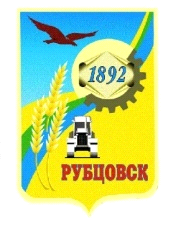 